9.A GEG                                                                                                              4.5.-7.5.2020Hospodárstvo AmerikyPrepíšte si poznámky do zošita a vypracujte úlohu.Hospodárstvo Ameriky-Amerika je svetadielom protikladov aj vo vyspelosti hospodárstva. Severná Amerika: objavy, vynálezy, moderné technológieStredná a Južná Amerika:nepatria k zaostalým, ale vyspelosť S Ameriky nedosahujúPoľnohospodárstvo: Z Ameriky sa do celého sveta rozšírilo pestovanie kukurice, zemiakov, tabaku a papriky.  -pestujú sa tu:  banány, citrusy, cukrová  trstina, bavlník, káva. Gaučovia - ľudia, ktorí sa starajú o dobytok  na pampách J AmerikyPriemysel:  - Severná Amerika (USA, Kanada) – priemyselná výroba je veľmi rozvinutá, založená aj na vede a výskume (IBM, Microsoft, General Motors,...) – Sillicon Valley                     -Stredná a Južná Amerika – priemysel sa tu orientuje hlavne na spracovanie výrobkov poľnohospodárstva a nerastných surovín. K najrozvinutejším tu patria: Brazília, Mexiko, Argentína, Venezuela, ČileDoprava: viac rozvinutá v S Amerike. Panamerická diaľnica na západe  AmerikyCestovanierekreácia pri mori: Karibské morepamiatky indiánskych civilizácii (Aztékovia, Mayovia, Inkovia ...) zábavné parky v S Amerikešpeciálne udalosti: karneval v Rio de Janeiro, udeľovanie „Oscarov“ v Hollywoode,...Určite výrobky nasledujúcich firiem alebo spoločnosti: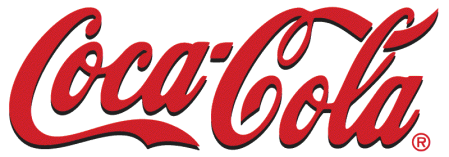 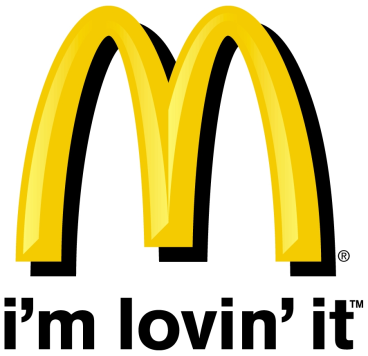 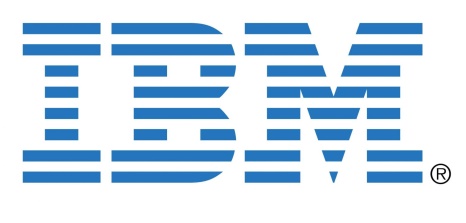 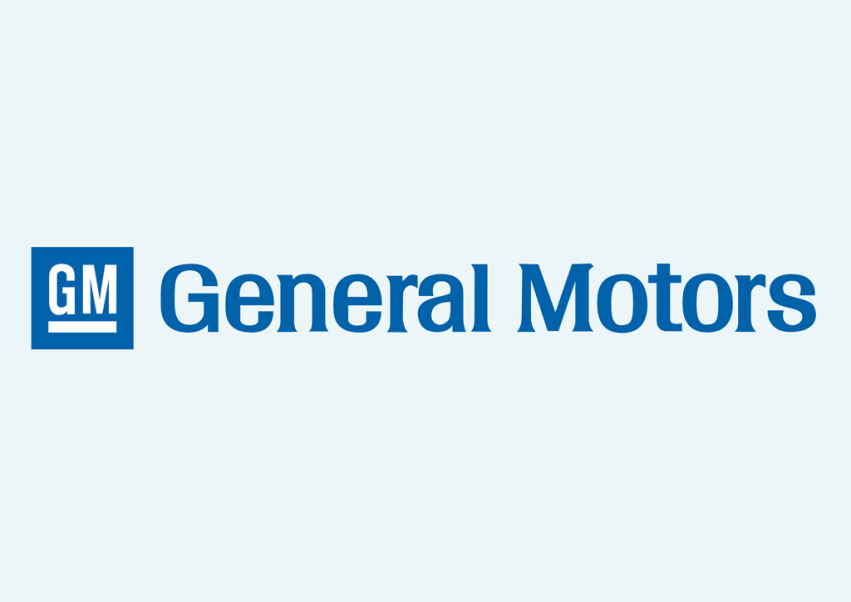 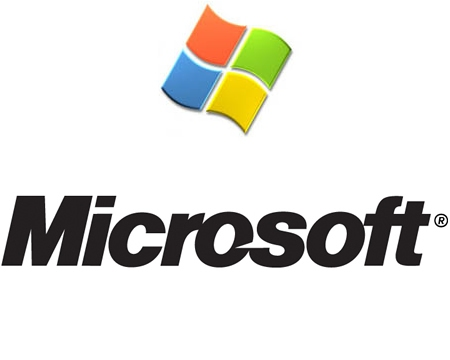 DEJ 9.A –napísať poznámky, učebnica s.74-75                                                     4.5.-7.5.2020Život v Slovenskom štáteSlovenské hospodárstvo  bolo podriadené vojnovému stavu –  vyrábali zbrane a súčiastky na ich výrobu, materiál pre potreby armády – hlavný odberateľ Nemecko určoval, čo sa má vyrábať, nemali čím platiť Dlh nikdy nebol splatený, čo vážne poškodilo slovenské hospodárstvo. Na Slovensku vybudovali veľa podnikov, ciest a železníc Sociálne pomeryodstránenie nezamestnanosti - robotníciŠiroké vrstvy obyvateľstva trpeli poruchami v zásobovaní potravinami – roľníci nemali problém s predajom výrobkov Úradníci a inteligencia – lepšie uplatnenieRemeselníci a obchodníci – lepšie postavenie – niektorí ťažili z arizačného procesuSociálne opatrenia – rodinné prídavky, úpravy miezd a dôchodkov, zimná pomocKultúra v tieni totalitySnaha o ovládnutie kultúrnej oblasti totalitnou mocouKultúra: nové VŠ i SŠ, SAV a umení, divadlá, stovky kníh, Matica slovenská, Spolok sv. Vojtecha – rozsiahla výchovno-vzdelávacia činnosťAktívny športový život. Odpovedať na otázky: Rozlišujeme, usporadúvame, opakujeme s.75( dole)OBN 9.A                                                                      4.5.-7.5.2020Banky a sporiteľne (s.40-41)Pohyb peňazí v ekonomike zabezpečujú FINANČNÉ INŠTITÚCIE  banky, sporiteľne a poisťovneBANKY = zhromažďujú úspory a realizujú finančné operácieDva druhy bánk:1.)) Centrálna banka2.)) Obchodné bankyCENTRÁLNA BANKA: v SR je to Národná banka Slovenska (NBS)označuje sa ako „banka bánk“ plní tieto úlohy:a)) Vydáva bankovky a minceb)) Uskutočňuje finančné operácie štátuc)) Poskytuje úvery obchodným bankámOBCHODNÉ BANKY: v spoločnosti  tí čo majú prebytok peňazí, ale aj tí čo potrebujú požičať a)) prijímajú vklady peňazí  na účet, vkladnú knižku a pod...platia klientom za vložené peniaze tzv. úrokyb))  poskytujú pôžičky (úvery)1.)) Na kúpu auta, domu, televízora...2.)) Klienti musia úver splatiť aj s dohodnutým úrokom c)) realizujú sprostredkovateľské operácie...napr. vedenie účtu, prevod z účtu na účet, predaj a nákup valút a podVALUTY = bankovky a mince iných štátovpri každej mene banka uvádza valuta – nákup; valuta – predaj (kurz za ktorý nakúpime a predáme cudziu menu)STAVEBNÁ SPORITEĽŇA: ...vykonáva činnosti súvisiace so stavebným sporením...jej úlohou je:a)) Prijímať vklady od stavebných sporiteľovb)) Poskytovať stavebný úver na kúpu domu, bytu, rekonštrukciu a podVypracuj test, pošli na lpromosinova@gmail.com4.5.-7.5.2020OBN 9.A               Test:pENIAZE A FUNKCIE PEňAZí, BANKY A SPORITEľNE                             Meno: __________ Priezvisko: _________________________________Definuj peniaze 
________________________________________________________________________Vymenuj funkcie peňazí 
________________________________________________________________________Vymenuj formy peňazí 
________________________________________________________________________Definuj banky 
________________________________________________________________________Vymenuj úlohy centrálnej banky 
________________________________________________________________________Definuj valuty
________________________________________________________________________Definuj stavebnú sporiteľňu
________________________________________________________________________Vymenujte aké druhy bankových služieb uskutočňujú obchodné banky 
________________________________________________________________________MAT 9.A                         Koeficient priamej úmernosti                                                 4.5.-7.5.2020Pravouhlá sústava súradníc v rovine slúži na zobrazovanie bodov v rovineSkladá sa z dvoch číselných osí, ktoré sú na seba kolmé, pričom tú, ktorá je umiestnená vodorovne, štandardne označujeme ako os x, a tú, ktorá je na ňu kolmá (zvislá os), označujeme y (ak by sme zobrazovali v priestore, mali by sme ešte jednu os, ktorá je kolmá na os x a y a je to os z)Počiatkom pravouhlej sústavy súradníc je bod, v ktorom sa osi pretínajúOs x má kladnú časť vpravo a zápornú vľavoOs y má kladnú časť hore a zápornú dole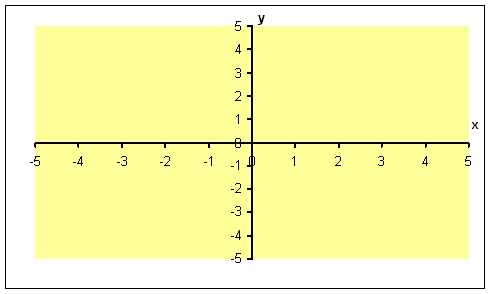 Matematickým vyjadrením priamej úmernosti je funkcia y=k*x (k je ľubovoľné číslo rôzne od nuly, je to koeficient priamej úmernosti). (y=k*x ,k násobíme x)Povedzme si, že y = 2*x. Keď sa pozriete na tento vzorec, môžete z neho ľahko vyčítať, že čím bude x väčšie, tým bude celý výraz 2*x väčší a tým bude teda aj y väčšie. Spravíme si tabuľku, kde si toto dokážeme: Vidíte, že čím sme mali x väčšie, tým bolo y väčšie – a toto je priama úmeraGrafom priamej úmernosti je priamka (polpriamka).Učebnica časť II., str. 39 cv.21(opísať)Teóriu sa naučiťPokyny ANJ pre 9.A na obdobie 4.5.-7.5.2020Milí žiaci, keďže mimoriadna situácia pretrváva, budeme pokračovať novým učivom zameraným na slovnú zásobu a čítanie s porozumením. Po skončení mimoriadnej situácie sa budeme sústreďovať na gramatické  úlohy a cvičenia.Naučte sa slovnú zásobu z lekcie 5AUčebnica str. 56/cv.1 – prečítajte si článok a písomne odpovedzte na 3 otázkyUčebnica str.57/cv.2a – prepíšte udalosti (obsah článku v bodoch) do zošitov v správnom poradíUčebnica str.57/cv.2b – spojte polovice viet a prepíšte ich  do zošitaVypracované cvičenia  str. 56/cv. 1, str.57/cv. 2a, 2b odfoťte, označte menom a priezviskom  a pošlite  na môj email:  radovankamihalik@gmail.com  do 7.5.2020CHÉMIA – 9.A  TRIEDA Milí žiaci, pretože mimoriadna situácia pokračuje aj naďalej, zasielam vám ďalšie zadania.PRÍRODNÉ  ORGANICKÉ  LÁTKY   06.05.2020Učebnica strana 76, prečítať si učivo, urobiť poznámky a naučiť sa. V poznámkach sa zamerať:Čo sú prírodné organické látky, vedieť ich vymenovať, aké je chemické zloženie organizmov. SACHARIDY – CUKRY           07.05.2020Učebnica strana 77 až 79, prečítať si, urobiť poznámky a naučiť sa učivo. V poznámkach sa zamerať:Čo sú sacharidy, čo je fotosyntéza, rozdelenie sacharidov, glukóza, fruktóza, sacharóza, škrob, glykogén, celulóza – vedieť o nich, kde sa nachádzajú, vlastnosti a použitie.Vypracované úlohy a poznámky mi pošlite na mailovú adresu.Zasielam vám aj svoju mailovú adresu:jarmila.romanova@centrum.skPrajem pekný deň.9.A                         SLOVENSKÝ JAZYK A LITERATÚRA (4.5-8.5.2020)04.05.2020- v zošite máte mať k dnešnému dňu vypracovaný pracovný list k úryvku Dieťa zo smetiska od Jacqueline Wilsonovej- následne vypracujte do zošita 1. vetu z cv. 3 v učebnici na str. 91 (Čítame, pracujeme s textom).05.05.2020- ústne vypracovať cv. 1b) z učebnice na str. 97.06.05.2020- ústne vypracovať cv. 4a) z učebnice na str. 98.07.05.2020- nadpis v zošite: Cvičenie,- písomne vypracovať do zošita cv. 12 z PZ zo SJ na str. 46.9. ročník NBV                                                                                     4.5.-7.5.2020Ak chceme poznať svoju vieru mali by sme hovoriť rečou viery . Nové  učivo na strane 74-77 práve o tom hovorí treba si ho prečítať.Čo je Dogma ? .............................................................................................................Veda a Dogma je ......................................................................................................... Čo je koncil ................................................................................................................Máte napísať čo jednotlivé koncili riešili krátko str 76-77.prvý nicejský................................................................................................................prvý carihradský .........................................................................................................efazský koncil ...........................................................................................................tridenský koncil .........................................................................................................prvý vatikánský ........................................................................................................druhý vatikánský ......................................................................................................BIOLÓGIA 9.ANeživé zložky prostrediaNeživé (abiotické) faktory prostredia:vytvárajú podmienky pre život. Patrí sem: slnečné žiarenie, voda, vzduch, pôda.Slnečné žiarenie:                                                                            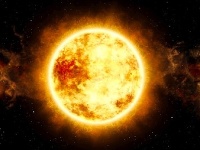 - je najdôležitejšou energiou pre organizmy na Zemi- podľa vlnovej dĺžky rozlišujeme:svetlo – je potrebné pre priebeh fotosyntézy infračervené žiarenie – ohrieva predmety na ktoré dopadáultrafialové žiarenie – je pre organizmy škodlivé, organizmy pred ním chráni ozónová vrstva, spôsobuje poškodenie kože...- v závislosti od neho si organizmy vytvorili určité biorytmy napr. čas aktivity a čas spánku, čas kvitnutia a pod. - v závislosti od požiadaviek na svetelné žiarenie organizmy rozlišujeme: svetlomilné, tieňomilné, teplomilné, chladnomilné, nočné, denné.Vzduch:                                    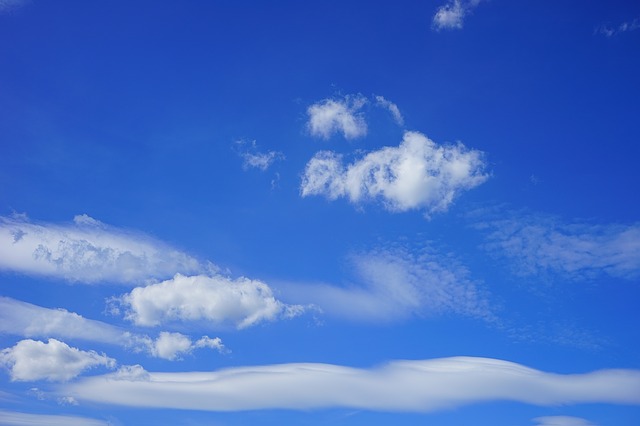 - je to zmes plynov – dusík (78%), kyslík (21%), oxid uhličitý, vodná para, vzácne plyny (argón, hélium), ale aj škodlivé plyny (oxidy síry a dusíka)- vytvára okolo Zeme plynný obal – atmosféruBiologický význam vzduchu: - obsahuje kyslík potrebný na dýchanie organizmov - obsahuje oxid uhličitý  potrebný na priebeh fotosyntézy - prúdenie vzduchu zabezpečuje opelenie a tiež transport niektorých menších organizmov - vzduch je životným prostredím vtákov a mnohých druhov hmyzu.Voda:                                                                                                      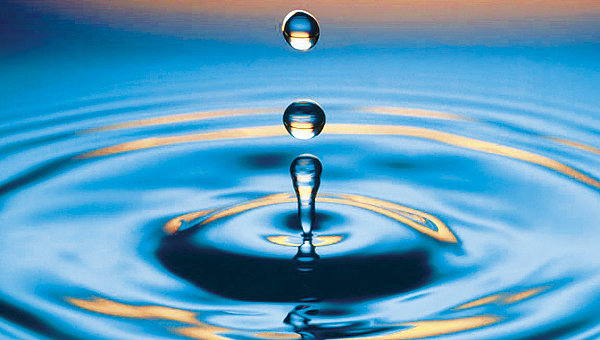 je to látka, ktorá dokáže vplyvom teploty meniť skupenstvo – plynné (vodná para), kvapalné (voda), pevné (ľad)biologický význam vody:- obsahuje kyslík a minerálne látky- umožňuje transport látok v organizmoch - umožňuje priebeh niektorých reakcií napr. fotosyntézy je životným prostredím rastlín a mnohých živočíchov - organizmy z hľadiska požiadaviek na vodu:  suchozemské, vodné, vlhkomilné, suchomilné.Pôda:                                                                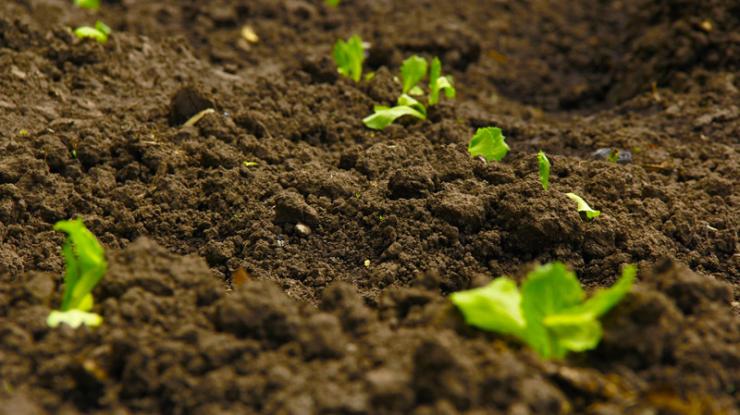 Biologický význam pôdy: - je životným prostredím mnohých organizmov, poskytuje úkryt, poskytuje organizmom živiny. - prispôsobenia organizmov životu v pôde – redukcia zraku, je nahrádzaný inými zmyslami napr. hmatom, sploštené telo ...... FYZIKA 9.AVedenie elektrického prúdu v kvapalináchKvapaliny, ktoré vedú elektrický prúd, sa nazývajú elektrolyty. Elektrolytmi sú vodné roztoky kyselín, zásad a solí. Elektrický prúd v elektrolytoch je tvorený usmerneným pohybom katiónov a aniónov.Pri prechode prúdu elektrolytmi dochádza k prenosu látky a na elektródach prebiehajú chemické reakcie.+ zakresliť obr. 58 na str. 86 - Smer pohybu iónov v elektrolyte.x12345678910y=2*x2468101214161820